Hort360 Reef CertificationForms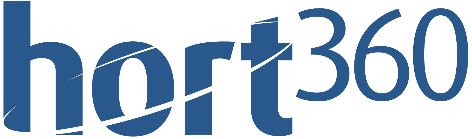 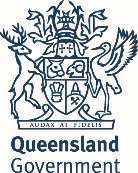 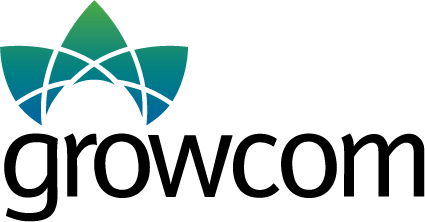 Hort360 Reef CertificationForms2020Growcom AustraliaQueensland Fruit & Vegetable Growers Ltd trading as Growcom AustraliaLevel 2 231 George StreetBrisbane QLD 4000PO Box 12101George Street Brisbane Qld 4003P: 07 3620 3844F: 07 3620 3880W: www.growcom.com.auGrowcom Australia Ltd would like to acknowledge Freshcare Limited for making the resources available. In development of the Hort360 Reef Certification Hort360 has utilised Food Safety and Quality v4.2 and Environmental v3 Standards without change.Copyright © Freshcare LimitedContentsHort360 Reef Certification ChecklistManagementNutrient ManagementSediment ManagementPesticide ManagementWater ManagementTemplatesCorrective Action Record (CAR)Fertilisers and soil additives application recordHydroponic nutrient solution monitoring recordCalibration record (Fertiliser)Calibration record (Pesticide)Pest and disease monitoring recordPreventive pest and disease control programPesticide Application RecordMaintenance and Service - application rate recordWater Management programAction PlanningAction PlanningHort360 Reef Certification ChecklistThe following templates set out the minimum required information per section of the compliance criteriaCorrective Action Record (CAR)Fertilisers and soil additives application recordHydroponic nutrient solution monitoring recordCalibration record (Fertiliser / Fertigation)Calibration Record (Pesticide)Pest and disease monitoring recordPreventive pest and disease control programPesticide Application RecordLocationPesticideWeatherMaintenance and Service – Irrigation system application rate recordRefer to the Reef Certification Interpretative Guidelines - Do you know the rate of water applied by your irrigation system (ie mm/hr or L/hr)? – for calculation assistanceWater Management programAction PlanningAction Planning (cont.)Business NameCompleted by:Completed by:Signature:Date:ManagementAlignmentEvidenceYes, No or N/AComments / further actions requiredHort360H1Hort360 Reef Certification report and date sighted (paper or electronic)Hort360 Reef Certification reportDate of report – no older than 12 monthsComplete the property page/s relating the property to be reef certifiedProperty InfoOn-Farm OperationsLot & PlansM1.2Identify property areas, infrastructure and local activities on a property mapM1.2Property map(s) are available and identify/include all applicable areas as specifiedProperty map(s) can be aerial photographs, topographical map, cadastral map, self-drawn map, overlays etc. M2DocumentationM2.1, M2.2Verify compliance with the Hort360 Reef Certification through relevant documents and recordsM2.1, M2.2Current editions of the Hort360 Reef Certification are keptSighted copies (print or electronic)Hort360 Reef Certification IntroductionHort360 Reef Certification ComplianceHort360 Reef Certification FormsHort360 Reef Certification Interpretive GuidelineHort360 Reef Certification RulesM2.1, M2.2All records and documents required to verify compliance to the Hort360 Reef Certification are legible and must include:titledate of issue or version numberbusiness namename of person completing the record and date of completionM2.1, M2.2As documents and records change, out-of-date versions are replacedAll documents and records are current (a CAR to be raised if there is evidence of out-of-date documents in the system / being used).M2.1, M2.2All records are kept for a minimum of three years in-line with tri annual auditingM4Internal auditM4.1.1Conduct internal audits via completion of  Hort360 Reef BMP module to verify ongoing complianceM4.2Complete corrective actions for non-complianceM4.2.1A Corrective Action Record (CAR) must be completed when the requirements of the Hort360 Reef Certification, Freshcare Rules or legislation are not being met, as identified by:Routine activitiesTri-annual external auditsA valid complaint received from a neighbour, customer or regulatory authorityEnvironmental harm has occurred/may occur as a result of property activity, neighbouring activity or a natural eventM4.2.2Completed Form: Corrective Action Record, or equivalentmust include:Description of the problemCause of the problemWhether or not the problem has occurred beforeShort term fix (action taken to fix the problem)Long term fix (action taken to prevent the problem recurring)Confirmation that the short term and long term actions are completed and effectiveName and signature of person completing the reviewDate of the reviewM4.2.3Reoccurrences of non-compliance are reviewed by the owner or appropriate senior managerSection completed by:Section completed by:Date of completion:Date of completion:Nutrient ManagementNutrient ManagementNutrient ManagementNutrient ManagementAlignmentEvidenceYes, No or N/AComments/further actions requiredE5.1.1Testing / Target setting / Budgetingresults of soil/plant tissue/sap/fruitlet testing per soil type / management zonetesting conducted by a NATA/ASPAC accredited lablab test results and comments / recommendationssuitably qualified / experienced person recommendations based on test resultsE5.4.1F5.1.9Method and records of all fertiliser and soil additive applications are kept and must include:application datelocation and cropproduct usedrate of applicationwind speed and directionmethod of application/incorporationname and signature of the person applying the fertilisers and soil additivesE5.4.2A record of hydroponic nutrient solution monitoring is kept and must include:monitoring datelocation and croppH and electrical conductivity (EC) of the feed solutionpH and electrical conductivity (EC) of the drainage solutionquantity of drainage solutionname and signature of the person conducting the monitoring activityE5.3.2Equipment used to apply fertilisers and soil additives is calibrated at least annually or as per manufacturer’s instructions. A record of calibration is kept and must include:description of methodcalibration resultsdate of calibrationname of the person calibrating the equipmentSection completed by:Section completed by:Date of completion:Date of completion:Sediment ManagementSediment ManagementSediment ManagementSediment ManagementAlignmentEvidenceYes, No or N/AComments/further actions requiredE2.1.1, E2.2.1For identified areas, applicable records of these practices are kept:Contour mapEvidence of maintained contour banksPhotos / management zone walk of in-field soil erosion control measures – soil cover, drainage system, contour banks/rows, diversion banks, levellingPhotos / management zone walk of bare inter-row with grassed headlands / grassed drains at ends of blocks / ground cover / grassed drains, headlands / vegetative buffers / sediment retention / roadsPhotos / management zone walk of plant bed (residue retention)Statement of tillage practiceStructure designs and managementE6.3.3Water run-off or water discharge from property activities is managed or treated to minimise environmental harm on or off sitePhoto of irrigation application system (sprinkler, etc.)Photos / management zone walk of riparian areas maintainedSection completed by:Section completed by:Date of completion:Date of completion:Pesticide ManagementPesticide ManagementPesticide ManagementPesticide ManagementAlignmentEvidenceYes, No or N/AComments/further actions requiredPreventive pest and disease control programE4.1.3Completed Form: Preventive pest and disease control program, or equivalent. Business nameDate program developedName of worker/person/organisation that documented programCrop/area to be treatedTarget pest/disease/weedMethod of control to be usedbiological, chemical, cultural, mechanical and ortechnologicalDetails of control methodFrequency of use/stage of crop developmentmust include any limitations on the frequency of chemical use per crop/seasonPest and Disease monitoring recordPreventive pest and disease control programE4.1.3Completed Form: Pest and disease monitoring record, or equivalent. The decision to use agricultural chemicals is based on one or more of the following:Crop and/or weather monitoring for pest and disease pressure.  Records must include:datearea/crop and/or weather parameters monitoredmonitoring result and action recommendedname of the person who carried out the monitoring activityExternal agency pest and disease alerts. Records must include:evidence of subscription alertsdate of alertpest or disease the alert is issued forsource/agency that issued the alertDocumented preventive pest and disease control programs. Records must include:date the program was documentedcrop or area to be treatedtarget pest / disease / weedchemical to be usedfrequency of use (including any limitations on the frequency of chemical use per crop/season) or the stage of crop developmentname of the worker/person/organisation that documented the control programIndustry preventive control programs or phytosanitary specifications. Records must include:An up-to-date copy of the industry program or phytosanitary specification.Weather record E4.6.1, E4.6.2, E4.9.1&/or F4.5, F4.8Avoid potential for spray driftPotential and actual spray drift incidents are identifiedRecords of all pre-harvest chemical applications are kept and must include:application datestart and finish timeslocation and cropchemical used (including batch number if available)rate of application and quantity appliedequipment and/or method used to apply the chemicalwind speed and directionwithholding period (WHP) or earliest harvest date (EHD)method of disposal of leftover chemical solutionsname and signature of the person who applied the chemicalMaintain and calibrate chemical application equipment E4.7& / or F4.6Completed Form: Calibration Record (Pesticides) or equivalentMaintenance detailed on service/maintenance record.Records of servicing/parts available.Manufacturer’s instructions (if calibrating to a frequency documented by manufacturer).Demonstration/explanation of calibration methods.Calibration certificatesSection completed by:Section completed by:Date of completion:Date of completion:Water ManagementWater ManagementWater ManagementWater ManagementAlignmentEvidenceYes, No or N/AComments/further actions requiredWater management program E6.1.2Irrigation requirements are determined using soil/growing medium, crop or weather monitoring methods, or a combination thereofMonitoring records such asSoil moisture monitoring data, weather condition data, weather station data, satellite / drone imageryPhoto / written evidence / management zone walk of monitoring equipment used to determine requirementsCrop water requirement calculation using crop, soil & weather information Manage water use on propertyE6.1.3Completed Form: Maintenance and Service – Irrigation application rate record, or equivalentSection completed by:Section completed by:Date of completion:Date of completion:Business name:Business name:Business name:Business name:Date CAR raised:Date CAR raised:Person raising CAR:Person raising CAR:What is the problem?What is the problem?What is the problem?What is the problem?What caused the problem?What caused the problem?What caused the problem?What caused the problem?Has the problem occurred before?Has the problem occurred before?Has the problem occurred before?Has the problem occurred before?If yes, review required by owner or appropriate senior managerIf yes, review required by owner or appropriate senior managerIf yes, review required by owner or appropriate senior managerIf yes, review required by owner or appropriate senior managerShort term fix (what can be done now to fix the problem)Short term fix (what can be done now to fix the problem)Short term fix (what can be done now to fix the problem)Short term fix (what can be done now to fix the problem)Person responsible for action:Date action completed:Date action completed:Signature upon completion:Long term fix (what can be done to prevent the problem from happening again)Long term fix (what can be done to prevent the problem from happening again)Long term fix (what can be done to prevent the problem from happening again)Long term fix (what can be done to prevent the problem from happening again)Person responsible for action:Date action completed:Date action completed:Signature upon completion:Have the actions taken been effective? (If no, complete another CAR to identify alternative actions to be implemented)Have the actions taken been effective? (If no, complete another CAR to identify alternative actions to be implemented)Have the actions taken been effective? (If no, complete another CAR to identify alternative actions to be implemented)Have the actions taken been effective? (If no, complete another CAR to identify alternative actions to be implemented)Reviewed by:Signature:Signature:Date of review:DateLocation and cropProduct used and batch code (if applicable)Rate of applicationWind speed and directionMethod of application / incorporationName and signature of operatorBusiness name:Business name:Business name:Business name:Business name:Business name:DateLocation and croppH and electrical conductivity (EC) of the feed solutionpH and electrical conductivity (EC) of the drainage solutionQuantity of drainage solutionName and signature of person conducting monitoringBusiness name:Business name:Business name:Business name:Business name:Business name:Business name:Date of calibrationBlock / Management zoneEquipment calibratedMethod of calibrationReading / resultsAction taken / commentsConducted byBusiness name:Business name:Business name:Business name:Business name:Business name:Date of calibrationEquipment calibratedMethod of calibrationReading / resultsAction taken / commentsConducted byBusiness name:Business name:Business name:Business name:DateSite/crop/weather/parameterMonitoring result and action recommended(actions may include: do nothing; biological control; chemical control; cultural control; mechanical control; technological control)Name of person that carried out monitoring activityBusiness name:Business name:Business name:Business name:Business name:Date program developedDate program developedName of worker/person/organisation that documented programName of worker/person/organisation that documented programName of worker/person/organisation that documented programCrop/area to be treatedTarget pest/disease/weedMethod of control to be used (biological; chemical; cultural; mechanical; technological)Details of control methodFrequency of use/stage of crop development (must include any limitations on the frequency of chemical use per crop/season)Application DateStart TimeFinish TimeLocationCropChemical UsedBatch Number (if applicable)Rate of ApplicationQuantity AppliedEquipment Used / MethodWind SpeedWind DirectionWithholding Period (WHP) or Earliest Harvest Date (EHD)Method of Disposal (leftover chemicals)Name and signature of person who applied the pesticide Name and signature of person who applied the pesticide DateIrrigation SystemPressure compensated Y / NFlow Rate litres/hrWetted area (m2)Emitter Pressuremm/hr appliedWorker ResponsibleBusiness name:Business name:Date developed:Completed by:CropVarietyCrop Area (Ha)Water Required (ML/Ha)Water Required (total for crop)Irrigation MethodBusiness name:Business name:Date conductedCompleted by:Management Practice Areas to considerRisk / value identified via Hort360 Reef BMP module reportNumber#NutrientTesting, budgets, calibration, application methods, application rate, recordsSedimentBuffers, inter-row, beds, traps, roadsPesticideDetermine needs, drift, records, calibrationWaterApplication, monitoringNumber#Location on property / siteActions plannedActions plannedActions plannedActions plannedActions plannedActions plannedWho is responsibleTimeframe to completeEvaluateEvaluateName: Date:EvaluateEvaluatePosition: Sign-offName:Date:Number#Location on property / siteActions plannedActions plannedActions plannedActions plannedActions plannedActions plannedWho is responsibleTimeframe to completeEvaluateEvaluateName:Date:EvaluateEvaluatePosition:Sign-offName:Date:Number#Location on property / siteActions plannedActions plannedActions plannedActions plannedActions plannedActions plannedWho is responsibleTimeframe to completeEvaluateEvaluateName:Date:EvaluateEvaluatePosition:Sign-offName:Date:Number#Location on property / siteActions plannedActions plannedActions plannedActions plannedActions plannedActions plannedWho is responsibleTimeframe to completeEvaluateEvaluateName:Date:EvaluateEvaluatePosition:Sign-offName:Date:Number#Location on property / siteActions plannedActions plannedActions plannedActions plannedActions plannedActions plannedWho is responsibleTimeframe to completeEvaluateEvaluateName:Date:EvaluateEvaluatePosition:Sign-offName:Date: